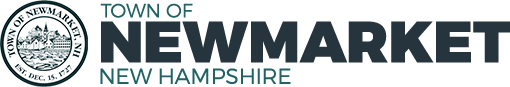      Capital Improvement Plan (CIP) CommitteeTown Council Chambers
March 28, 2023APPROVED MEETING MINUTESMembers Present: Philip Nazzaro - Chair (School Board Rep), Richard LeSavoy - Vice-Chair (Budget Committee Rep), Bart McDonough (Director of Community Development), and Brian Ward (Town Council Rep- Alternate)
Members Absent: Jane Ford (Planning Board Rep), Danielle Honan (Budget Committee Rep- Alternate) and Colin D. White Sr. (Town Council Rep)

The meeting was called to order at 5:45 PM by Chair Phil Nazzaro. [time on DCAT 0:38]

1. 		 Pledge of Allegiance
 2. 		 Approval of Minutes                                                    [time on DCAT 1:09]                                                   a. November 1, 2022                                                            Action
Motion:          Rich LeSavoy moved to approve the Draft Minutes of November 1,
                       2022 as written.                                                                                  
Second:         Brian Ward
Discussion:   None
Vote:              Approved 3-0-0
3. 	Review Updated Request Form                                  [time on DCAT 1:36] 
Bart prepared an updated form for the members to review. He investigated what other communities used for their CIP process to create a new form for Newmarket. It is a cleaner form and has more space for project descriptions. He wanted to add space for the applicants to add narrative about how their project(s) relate back to the Master Plan which is an important part of the decision to recommend funding a project to the Town Manager and the Town Council. He asked the members for comments, corrections, and additions and they had a good discussion and many good suggestions. The members would like to start with a comprehensive list of all projects which have been approved and that money has been allocated for in the prior years.  Bart will prepare a master CIP list of all funded plans with a link to the funding source from which funds are drawn. This list would be shared with all departments and the community for visibility. Rich would like to find a way to make the hard work done by the CIP more visible. Brian wants to promote more awareness in the community of the CIP and what the committee responsibilities are each budget cycle. The members also want their recommendations to be considered and regarded in the same way as the Budget Committee and Town Council. They would like a chance to present the final recommendations at some point during the budget process. Portsmouth has a CIP process which allows for citizens to present requests to the CIP committee for consideration. If the CIP were to do something like this in Newmarket, the process would begin by a presentation to the CIP, the CIP would discuss, and, if approved, the CIP would take the request to the Town Council directly. 

Topics for the next meeting:
* The members would like to invite the Town Manager to the next meeting to have a conversation about the budget process so that the CIP can be prepared for the next year cycle and do the best job possible in the budget process.
* How can the CIP become more visible to the community and other boards and committees?
* How can the CIP achieve a more direct line of communication to the Town Council?

4.	Discussion on Amending the CIP Manual and Rules of Procedure 
Not discussed this meeting.

5.	Draft a Presentation Schedule for Requesters 
The presentation schedule for requesters will be discussed after review of the Master CIP List at the next meeting.

6. 	Other Business
The CIP would like to actively recruit community at-large members. Brian has agreed to speak to this issue at the Town Council meeting. The ‘Town Newsletter’ needs to list the at-large vacancies on the CIP. 

Bart believes that the Master Plan will be completed in 2024 or early in 2025. He has received funding from InvestNH for $120,000. There is also money available in the CIP funds which has been allocated in previous years.

Rich has agreed to contact Portsmouth about their community CIP process/hearings.

The next meeting will be scheduled for Tuesday, April 25, 2023 at 5:30 PM in the Council Chambers.



7. 	Adjourn                                                             [time on DCAT 37:41]
                                                           Action
Motion:          Brian Ward moved to adjourn the meeting at  6:28 PM
Second:         Phil Nazzaro
Discussion:   None
Vote:              Approved Unanimously 3-0-0


Respectfully submitted, 


Sue Frick
Recording Secretary


DCAT:
https://videoplayer.telvue.com/player/XSekkdEeRsk0JHQVHAvKJVka7_5VjxKP/videos
